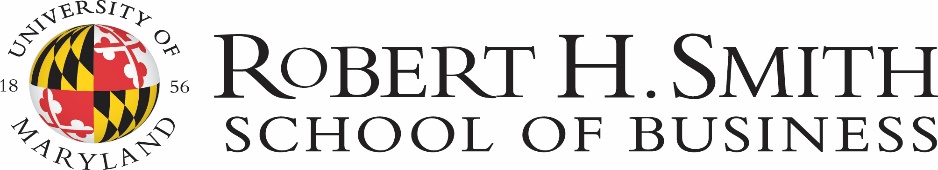 To Whom It May Concern:The following reflects the 2021-2022 tuition rates for the graduate programs at the Robert H. Smith School of Business. For additional information regarding tuition and fees please visit:https://networth.rhsmith.umd.edu/smith/financial-informationSincerely, Masters Programs OfficeRobert H. Smith School of Business Robert H. Smith Graduate Programs Tuition Cost Per Credit (In-State) Tuition Cost Per Credit (Out-of-State)Master of Science in Accounting $1582 $2015 Master of Science in Business Analytics $1582 $2015 Master of Science in Business & Management $1582 $2015 Master of Science in Information Systems $1582 $2015 Master of Science in Marketing Analytics $1582 $2015 Master of Science in Supply Chain Management $1582 $2015 